МУНИЦИПАЛЬНОЕ БЮДЖЕТНОЕ ОБЩЕОБРАЗОВАТЕЛЬНОЕ УЧРЕЖДЕНИЕ«СРЕДНЯЯ ШКОЛА №64»660069, г. Красноярск, ул. Московская, 2Телефон/факс (391) 2-62-35-67	E-mail: kras.school64@mail.ru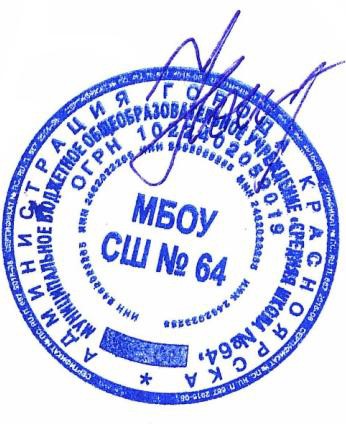 УтверждаюДиректор МБОУ СШ № 64 Костюкевич О.ФГодовой календарный учебный график на 2020-2021 учебный годПродолжительность учебного года в МБОУ СШ № 64Начало учебного года 01.09.2020 гПродолжительность учебного года в 1-х классах 33 недели,Продолжительность учебного года во 2 –8 х, 34 недели, 10 классах  35 недель,33,7 недели в 9,11 кл без учѐта государственной итоговой аттестации .дней,Продолжительность каникул в течение учебного годаОсенние 1 кл-4 кл с 31.10.2020 по 8.11.2020 -9 дней, 5-11 кл с 1.11.2020 по8.11.2020 -8Зимние 1-4 классы с 30.12.2020 по12.01.2021, 14 дней, 5-8 кл с 30.12.2020 по 11.01.2021,13 дней, 9-11 кл с 31.12 по 11.01.2020 – 12 дней	Весенние с 1- 4кл, с 20.03 по 28.03.21, 9 дней, , 5-11 кл с 21.03 по 28.03.21 -8 дней	Летние с 28.05.2021 для 1-8х кл Для обучающихся 1-х классов устанавливаются дополнительные каникулы с 20.02.2021 по28.02.21 г, 9 днейс 26.05.2021 9,11 классы итоговая аттестация,10 класс-практические занятия по ОБЖПродолжительность учебной недели:Пятидневная учебная неделя в 1-х-4х классахШестидневная учебная неделя в 5-х-11-х классах.Сменность: Во вторую смену в течение года учатся 2б,в,-3 классы, 6абвг,7абвг классы..Продолжительность урока:35 минут в 1-х классах (1 полугодие), 45 минут (2 полугодие)45 минут во 2-х-11-хПродолжительность перемен:После 2-го и третьего урока перемены по 20 минутОстальные перемены по 10 минутДинамическая пауза для 1-х классов 40 минут после 2-го урока.Начало занятий:Занятия начинаются в 8.30, перерыв между сменами 30 минутПерерыв между занятиями по учебному плану и дополнительными занятиями, консультациями, занятиями в системе дополнительного образования составляет 45 минут.Учебная нагрузка:9. Промежуточная аттестация:Промежуточная аттестация проводится в 4-й четверти по отдельному графику с 11.05. 2021, в 4-х классах не ранее чем через неделю после завершения краевых контрольных работ. Работы 1-х классов оцениваются качественно, без отметок.Остальные  предметы  оцениваются  годовой  оценкой  по  итогам  учебного  года  с учетом оценок за четверть.Приложение № 1 к учебному графику 2020-2021г1кл2кл3кл4кл5кл6кл7кл8кл9кл10кл11 клМаксимально допустимая учебная нагрузка в неделю2123232332333536363737КлассыВиды работ1-3Комплексная работа(русский, математика,литер. чтение,окр. мир)Комплексная работа(русский, математика,литер. чтение,окр. мир)Комплексная работа(русский, математика,литер. чтение,окр. мир)4 клрусскому	языку (рез. ВПР)математика(рез. ВПР)Читательская грамотность(работа	с текстом)5 клрусскому	языку (диктант); математика (контрольная работа)Читательская грамотность(контрольная работа),История (тест) Биология(тест) Иностранный язык (тест)6 клрусскому	языку (диктант);математика (контрольная работа)Биология(тест) География(тест) Защита проекта7 клрусскому	языку (диктант);математика (контрольная работа) физика(контрольная работа)География(тест) История(тест)8 клрусскому	языку (диктант);математика (контрольная работа)химия	(контрольная работа)Иностранный язык (тест) Биология(тест) Обществознание(тест)9клрусскому языку(формат ГИА)Математика(формат ГИА)Физика (тест) География (тест) История (тест) Защита Проекта10-11 клрусскому	языку (формат ЕГЭ)математика	(формат ЕГЭ)12-4 класс2-4 класс2-4 класс5-8 класс9-11 класс9-11 класс9-11 класс9-11 классПримечание1 четверть1.09.2020 по 31.10.20201.09.2020 по 31.10.20201.09.2020 по 31.10.20201.09.2020 по 31.10.20201.09.2020 по 31.10.20201.09.2020 по 31.10.20201.09.2020 по 31.10.20201.09.2020 по 31.10.20201.09.2020 по 31.10.2020Итого уч. Дней44 дня44 дня44 дня44 дня53 дня53 дня53 дня53 дня53 дняканикулы9 дней с 31.10 по 8.11.20209 дней с 31.10 по 8.11.20209 дней с 31.10 по 8.11.20209 дней с 31.10 по 8.11.20208 дней с 1.11 по 8.11.20208 дней с 1.11 по 8.11.20208 дней с 1.11 по 8.11.20208 дней с 1.11 по 8.11.20208 дней с 1.11 по 8.11.20202 четверть9.11.202029.12.20209.11.202029.12.20209.11.202029.12.20209.11.202029.12.20209.11.202029.12.20209.11.202029.12.20209.11.202029.12.20209.11.202029.12.20209.11.202029.12.2020Итого учебных дней38 дней38 дней38 дней38 дней44 дня44 дня44 дня44 дня44 дняканикулы14 дней с 28.12.20 по 12.01.202114 дней с 28.12.20 по 12.01.202114 дней с 28.12.20 по 12.01.202114 дней с 28.12.20 по 12.01.202113 днейс 30.12.20по 11.01.202113 днейс 30.12.20по 11.01.202113 днейс 30.12.20по 11.01.202113 днейс 30.12.20по 11.01.202113 днейс 30.12.20по 11.01.20213 четверть13.01 по 20.03.202113.01 по 20.03.202113.01 по 20.03.202113.01 по 20.03.2021 С 12.01 по 21.03.2021 С 12.01 по 21.03.2021 С 12.01 по 21.03.2021 С 12.01 по 21.03.2021 С 12.01 по 21.03.2021праздничные дни 23-24 февраля, 8-9 марта42 дня42 дня46 дней46 дней57 дней57 дней57 дней57 дней57 днейпраздничные дни 23-24 февраля, 8-9 мартаканикулы9 дней о  21.03 по 28.03.20219 дней о  21.03 по 28.03.20219 дней о  21.03 по 28.03.20219 дней о  21.03 по 28.03.20218 дней с 21.03 по 28.03.20218 дней с 21.03 по 28.03.20218 дней с 21.03 по 28.03.20218 дней с 21.03 по 28.03.20218 дней с 21.03 по 28.03.2021праздничные дни 23-24 февраля, 8-9 мартаканикулы1класс доп.каникулы с 20.02 по 28.02.2021 -9 дней1класс доп.каникулы с 20.02 по 28.02.2021 -9 дней1класс доп.каникулы с 20.02 по 28.02.2021 -9 дней8 дней с 21.03 по 28.03.20218 дней с 21.03 по 28.03.20218 дней с 21.03 по 28.03.20218 дней с 21.03 по 28.03.20218 дней с 21.03 по 28.03.2021праздничные дни 23-24 февраля, 8-9 марта4 четверть29.03.2021по 25.05.202129.03.2021по 25.05.202129.03.2021по 25.05.202129.03.2021 по27.05.202129.03.2021 по 27.05.202129.03.2021 по 27.05.202129.03 по 25.05,10 кл по 4.06 29.03 по 25.05,10 кл по 4.06 29.03 по 25.05,10 кл по 4.06 праздничные дни1-4кл 1-3 мая, 8-10 мая5-8 кл 1,2 мая 8-10 мая, 9-11 кл  - 1-2 мая, 9-10 мая4 четвертьДополнительные каникулы  8 мая  -1 день 5-8 кл, Дополнительные каникулы  8 мая  -1 день 5-8 кл, Дополнительные каникулы  8 мая  -1 день 5-8 кл, Дополнительные каникулы  8 мая  -1 день 5-8 кл, Дополнительные каникулы  8 мая  -1 день 5-8 кл, Дополнительные каникулы  8 мая  -1 день 5-8 кл, 4 четверть41414142 дня50 дней50 дней50 дней50 дней48 днейИтого уч. Дней1651651651702042042042049,11- 202, 10 кл -210каникулы41 день41 день41 день32 дня30 дней30 дней30 дней30 дней29 днейЛетние каникулыС 26.05.2021С 26.05.2021С 26.05.2021С 30.05.20215-8 кл С28.05.2105-8 кл С28.05.2105-8 кл С28.05.2105-8 кл С28.05.210Итоговая аттестация с 26.05-9кл,11 кл 10 кл. практические занятия по ОБЖ